ORDINmun. Chișinău___  _________ 2020	                                	                                                              №____Cu privire la modificarea unor ordineale Ministerului FinanțelorÎn vederea executării prevederilor art.92 alin.(5) din Codul fiscal nr.1163-XIII din 24 aprilie 1997 (republicat în Monitorul Oficial al Republicii Moldova, din 8 februarie  2007, ediţie specială) și a art. XXI alin.(3) din Legea privind instituirea unor măsuri de susținere a activității de întreprinzător şi modificarea unor acte normative, nr. 60 din 23 aprilie 2020 (publicată în Monitorul Oficial al Republicii Moldova nr.108-109 din 25 aprilie 2020, art.186), ORDON:Ordinul Ministerului Finanțelor nr. 150 din 05 septembrie 2018 „Privind aprobarea formularului CET18 – Declarația persoanei fizice cu privire la impozitul pe venit și a Regulamentului privind modul de completare a acesteia” se modifică după cum urmează:În Anexa nr.1:La poziția E2 denumirea indicatorului se expune în următoarea redacție  „Contribuțiile de asigurări sociale stabilite în sumă fixă și achitate în mod individual”;În Anexa nr.2:Punctul 34 se expune în următoarea redacție: „La poziţia E2 se indică valoarea contribuţiei de asigurări sociale achitate în sumă fixă pentru perioada de gestiune în cazul în care persoana fizică achită contribuţia de asigurări sociale stabilită în sumă fixă în mod individual.”;Punctul 35 se completează cu un alineat nou cu următorul cuprins: „La această poziție se indică deducerea oricăror donații, atât în formă monetară, cât și nemonetară, efectuate pe parcursul anului 2020 pentru combaterea infecției cu Coronavirus (COVID-19) la conturile bancare deschise de Ministerul Finanțelor în acest sens sau către instituțiile medico-sanitare publice. Prevederile art. 21 alin. (5) din Codul fiscal nu se aplică donațiilor prevăzute la prevederile specificate în acest punct (Legea nr.60 din 23 aprilie 2020)”.Ordinul Ministerului Finanțelor nr.140 din 20 noiembrie 2017, anexa nr.5 se modifică după cum urmează: În denumirea „Informația privind veniturile calculate și achitate în folosul persoanei fizice (juridice) și impozitul pe venit reținut din aceste venituri” se exclude cuvântul (juridice)”; În tabel col.4 „contribuția individuală de asigurări sociale de stat obligatorii” se exclude; În tabel se completează cu o coloana nouă cu denumirea „suma scutirilor acordate conform art.33-35 din Codul fiscal”.   Ordinul Ministerului Finanțelor nr.40 din 09 martie 2020 privind aprobarea formularului tipizat al Dării de seamă cu privire la impozitul pe venitul agenților economici subiecți ai sectorului întreprinderilor mici și mijlocii (Forma SIMM20) se modifică după cum urmează:În Anexa nr.1:denumirea rîndului „Tipul veniturilor” se expune în următoarea redacție „Indicatori”;în denumirea indicatorului rînd.9 calculul „(rînd.8 – rînd.7)” se substituie cu calculul „(rînd.7 – rînd.8)”;În Anexa nr.2 la pct.17 textul „rînd.8 – rînd.7” se substituie cu textul „rînd.7 – rînd.8”.Prezentul ordin intră în vigoare la data de 1 ianuarie 2021, cu excepția cu pct. 3 care intră în vigoare la data publicării în Monitorul Oficial al Republicii Moldova.MINISTRU  AL FINANŢELOR                                    Serghei  PUŞCUŢA    VICE-PRIM MINISTRU                                          Ex: Irma ZurabișviliTel.: (022) 82 33 95MINISTERUL FINANŢELORAL REPUBLICII MOLDOVA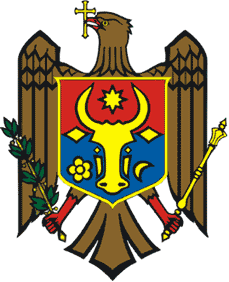 МИНИСТЕРСТВО ФИНАНСОВРЕСПУБЛИКИ МОЛДОВА